PHẦN I. Trắc nghiệm: Khoanh vào chữ cái đặt trước câu trả lời đúng: (4đ)Câu 1. Tổng của 55 và 37 là: ( 0,5đ)            A. 92                           B. 18                        C. 82                          D. 28Câu 2. 4dm = …… cm. Số thích hợp cần điền vào chỗ chấm là: (0,5 đ)  A.14                           B. 4                          C. 30                          D. 40Câu 3.  Phép tính có kết quả lớn nhất là: (0,5đ)  A.25 + 17                  B. 83 – 58                 C. 19 + 32                  D. 97 – 59 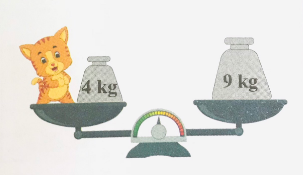 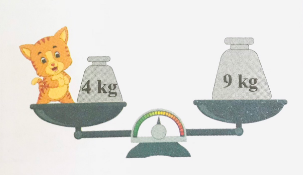 Câu 4: Cân nặng của con mèo là: (0,5đ)A. 4kg                        B. 5kg  C. 13kg                      D. 6kgCâu 5.  Cho dãy số:12, 14, 16, ….., ……, 22, 24. Hai số tiếp theo cần điền vào chỗ chấm là:  (0,5đ)           A.  16, 18                  B.  18, 19                    C.  18, 20                     D. 17,19	                              Câu 6. Hình vẽ bên có số hình tứ giác là:?   (0,5đ)                                 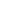    A. 5                                                                B. 6                            C. 7                              D. 8Câu 7. Số liền trước của 63 là hiệu của: (0,5đ)     27 và 35                B. 91 và 27                        C. 56 và 7                       D. 81 và 18 Câu 8. Trong phép tính 62 – 47 = 15. 62 – 47 được gọi là: (0,5đ)     Số bị trừ                B. Số trừ                            C. Tổng                          D. HiệuPHẦN II: TỰ LUẬNBài 1: Đặt tính rồi tính: (2đ)        9 + 32                       45 + 27                       67 – 29                  100  –  94    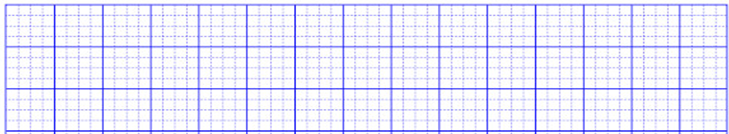 Bài 2: Điền dấu thích hợp vào ô trống.(1đ)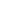 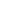 40 dm – 35 dm         82 cm – 35 cm             c) 15 + 46                 80 – 14 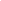 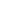 25 + 49                      90 – 16                        d) 2 dm 6 cm            26 cmBài 3: Quyển truyện Huy đang đọc dày 78 trang. Quyển truyện của Hoa đang đọc mỏng hơn quyển truyện của Huy 19 trang. Hỏi quyển truyện của Hoa đang đọc có bao nhiêu trang?  (2 đ)Bài giảiBài 4: (0.5đ) Hiệu của hai số có hai chữ số là 28. Nếu số bị trừ tăng thêm 7 đơn vị và giữ nguyên số trừ thì hiệu mới là .............(0.5 đ) Điền số thích hợp vào ô trống.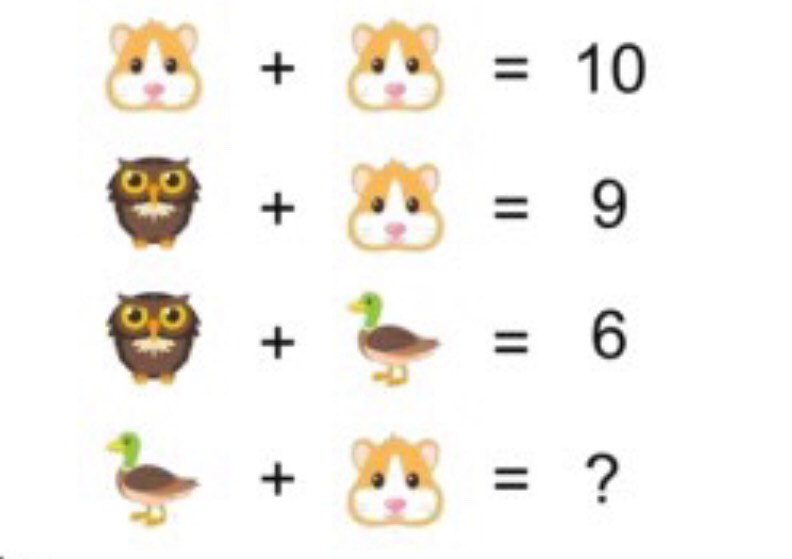 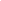 HƯỚNG DẪN CHẤM BÀI KIỂM TRA HỌC KÌ INĂM HỌC 2022 - 2023MÔN TOÁN - LỚP 2PHẦN 1: TRẮC NGHIỆM (4 điểm)     Khoanh đúng mỗi bài được 0,5 điểmPHẦN 2: TỰ LUẬN ( 6 điểm)Bài 1. (2 điểm) Làm đúng mỗi phép tính được 0,5 điểm                          (Thiếu kẻ ngang trừ 0,25 điểm/phép tính )Bài 2. (1 điểm)   Làm đúng mỗi phần được 0,25 điểm.  a)	40 dm – 35 dm    >     82 cm – 35 cm             c) 15 + 46           <        80 – 14 b)	25 + 49                =      90 – 16                        d) 2 dm 6 cm      =      26 cmBài 3. (2 điểm)                              Bài giải           Quyển truyện của Hoa đang đọc có số trang là :        (0,5 điểm)                      78 – 19 = 59 (trang)                                      (1 điểm)                                            Đáp số: 59 trang                   (0,5 điểm)Bài 4: (1 điểm).35     (0.5 điểm)7       (0.5 điểm)PHÒNG GD & ĐT QUẬN LONG BIÊNTRƯỜNG TIỂU HỌC GIA THƯỢNG  Họ và tên:……………………………Lớp: 2A…              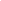 Thứ  ….. ngày ….. tháng 12  năm 2022BÀI KIỂM TRA ĐỊNH KÌ CUỐI HỌC KÌ INăm học 2022 - 2023( Thời gian : 40 phút)ĐiểmNhận xét của giáo viên…………………………………………….…………………………………….…………………………………………….…………………………………….   PHÒNG GD&ĐT QUẬN LONG BIÊNTRƯỜNG TIỂU HỌC GIA THƯỢNG                                    12/2022Bài12345678Đáp ánADCBCBADĐiểm0,50,50,50,50,50,50,50,5  a. 41         b. 72  c. 36d. 6